ANEXO I – EDITAL Nº 38/2023 - FAEPIEMENTA DAS DISCIPLINASCurso FIC de Eletricista de Sistemas de Energias RenováveisANEXO II - FORMULÁRIO SOMATÓRIO DE PONTUAÇÃOANEXO III- FORMULÁRIO DE RECURSOIMPETRAÇÃO DE RECURSO CONTRA DO RESULTADO DO EDITAL Nº 38/2023- FAEPI, SELEÇÃO SIMPLIFICADA DE BOLSISTAS PARA O ENCARGO DE PROFESSOR PARA ATUAR  NOS CURSOS  DE QUALIFICAÇÃO PROFISSIONAL NO ÂMBITO DO PROGRAMA QUALIFICA MAIS ENERGIFE EM REGIME DE COLABORAÇÃO, SUBSIDIADO PELA BOLSA FORMAÇÃO, REALIZADO PELA PRÓ REITORIA DE EXTENSÃO, PUBLICADO EM  26 DE  JUNHO DE 2023.Eu, ____________________________________________________, servidor deste Instituto Federal de Educação, lotado/vinculado ao setor de __________________; Campus _______, Matrícula SIAPE nº. _________________, Coordenador do Projeto _________________________________, apresento recurso junto a comissão, conforme a seguir:A decisão objeto de contestação é:______________________________________________________________________________________________________________________________________________________________________________________________________________________________________________________________________________________________________ (explicitar a decisão que está contestando).Os argumentos com os quais contesto a referida decisão são:______________________________________________________________________________________________________________________________________________________________________________________________________________________________________________________________________________________________________Para fundamentar essa contestação, encaminho, em anexo, os seguintes documentos:__________________________________________________________________________________________________________________________________________________________________________________________________________________________________________________________________________________________________________________________________________________________________________________________________________________________________________________________________________________________________________Em _______________, ____ de ___________________ de 2023.__________________________________Assinatura do proponente ANEXO IV- DECLARAÇÃO DE DISPONIBILIDADE DE EXERCER ATIVIDADE COMO BOLSISTADECLARO		estar	ciente	e		CONFIRMO	que	o servidor 										, SIAPE nº	               , ocupante do cargo de			, lotado		no  (a)		, possui disponibilidade para exercer atividades como BOLSISTA no âmbito do Programa Qualifica Mais Energife, e que as atividades a serem desempenhadas por este servidor são compatíveis com sua programação de trabalho regular na Instituição, apresentada acima, e não comprometem a qualidade e o bom andamento das atividades regulares exercidas no IFAM, conforme disposto na Resolução CD/FNDE nº 04/2012.Local,                           de                       de 2023.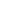 Assinatura e carimbo do Responsável/Chefe ImediatoANEXO V - DECLARAÇÃO DE NÃO ACÚMULO DE BOLSASEu,			,  SIAPE  nº		, ocupante do cargo de	,  lotado	no  (a)		, DECLARO, sob as penas da lei, não receber bolsa paga pelo FNDE.(local), 	de	de 2023.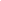 Assinatura e carimbo do ServidorDISCIPLINACHEMENTAEletricidade Básica Aplicada a Sistemas Fotovoltaicos.40Carga e matéria; Força elétrica; campo elétrico; Potencial elétrico; Diferença de Potencial Elétrico; Condutores e isolantes; Resistência e resistividade; Circuito Elétrico; Laboratório e Medidas elétricas.Fundamentos da Energia Solar Fotovoltaica.24Fontes renováveis e não renováveis de energia; Estatísticas globais e nacionais; Uso e indicadores energéticos; Legislação vigente; Normas de Concessionárias.Tecnologia Fotovoltaica: módulos, Arranjos, Cédula.16Efeito Fotovoltaico; células energéticas; módulos fotovoltaicos; parâmetros e arranjos energéticos; princípio de conversão de energia.Sistemas Fotovoltaicos: Isolados, conectados à rede, Híbridos, Bombeamento de água.30Equipamentos fotovoltaicos; instalação elétrica; tipos de redes; normas relacionadas a sistemas fotovoltaicas; sistema isolados conectados à rede, híbridos e seus componentes, sistema de bombeamento de água.Medidas de Segurança do Trabalho aplicadas ao Setor Fotovoltaico10Riscos na Instalação; EPI´s; EPC´s; NR10; NR 35; Primeiros Socorros.Montagem de Sistemas Fotovoltaicos.60Suporte; Painéis Fotovoltaicos; Instalação; Sistemas Solares; Normas Específicas; Segurança. Prática em telhados didáticos.Estudo de Viabilidade do Negócio20Globalização; ação empreendedora; Espírito empreendedor; Plano de negócio; Pesquisa de mercado. Estudo de viabilidade econômica.ITEMSUBITEMCRITÉRIO PONTUAÇÃOPONTUAÇÃO MÁXIMAPontos (proponentes)Pontos (comissão)1. Formação acadêmica (concluído)Máximo 20 pontos Não cumulativos DoutoradoCurso20201. Formação acadêmica (concluído)Máximo 20 pontos Não cumulativos MestradoCurso15151. Formação acadêmica (concluído)Máximo 20 pontos Não cumulativos EspecializaçãoCurso10102. Experiência em projetos de ensino, pesquisa e extensãoMáximo 28,5 PontosCoordenação de Projetos de Ensino, Pesquisa, e ExtensãoPor projeto4122. Experiência em projetos de ensino, pesquisa e extensãoMáximo 28,5 PontosParticipação em Projetos de Ensino, Pesquisa, e ExtensãoPor Projeto392. Experiência em projetos de ensino, pesquisa e extensãoMáximo 28,5 PontosAvaliação de Projetos e Manuscritos de Ensino, Pesquisa, e ExtensãoPor edital 1,57,53. Produção CientíficaMáximo 21 PontosLivro ou Capítulo de LivroPor livro ou Capítulo243. Produção CientíficaMáximo 21 PontosRelato de Experiência ou Artigo Publicado na Nexus – Revista de Extensão do IFAMPor relato de experiência e artigo243. Produção CientíficaMáximo 21 PontosArtigo científico publicado em outros periódicos Por artigo 263. Produção CientíficaMáximo 21 PontosTrabalho completo e resumos publicados em anais de eventoPor trabalho 0,574. Participação em Cursos e eventos de  de ExtensãoMáximo: 16,5 Pontos Atuação como professor em cursos de Extensão Por curso 194. Participação em Cursos e eventos de  de ExtensãoMáximo: 16,5 Pontos Participação como membro de comissão organizadora de eventos de extensão Por evento0,5 7,55. Tempo de serviço no IFAMMáximo: 14 pontosTempo de serviço no IFAMAno Completo214TOTAL 